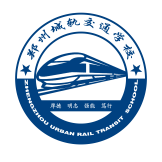 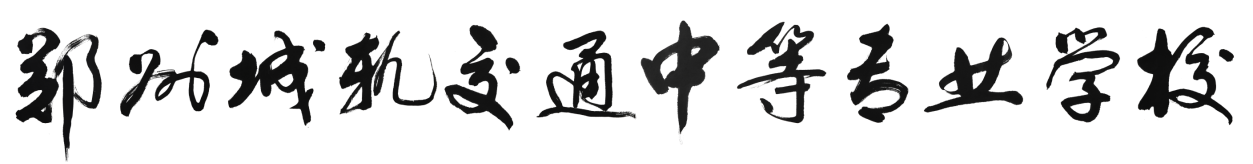 郑州城轨交通中等专业学校关于维修材料采购定点供应商征集项目公开询价邀请函项目编号：ZZCG20210610项目名称：维修材料采购定点供应商征集一、询价邀请函郑州城轨交通学校是由郑州市教育局批准成立，纳入全省统招计划的一所轨道交通类学校，专业培养城市轨道交通运营管理、交通供电、交通信号、轨道检修、列车乘务、航空服务等交通轨道类人才。学校坐落于河南省郑州市新郑新村产业园区，交通便利，环境优雅。学校发展势头强劲，管理规范，人才培养质量高。学校占地面积635亩，建筑面积30多万平方米，在校学生25000余人。根据需要，对郑州城轨交通中等专业学校关于维修材料采购采购项目公开询价，欢迎国内合格参与人参与。一、项目说明项目编号：ZZCG20210610项目名称：关于维修材料采购定点供应商征集项目数量及主要技术要求:详见《公开询价项目介绍》。参与人资格标准：（1）参与人应具有独立法人资格的生产商或代理商。（2）参与人应具有货品经营的资格及能力。在郑州市范围内有固定售卖点或售后服务机构，具备相应的供货配送能力。（3）参与人应遵守中国的有关法律、法规和规章的规定。（4）参与人具有实体经营店或仓库，未发生重大安全或质量事故。（5）参与人须有良好的商业信誉和健全的财务制度。报价响应文件递交方式：密封报价并邮寄。报价响应文件递交截止时间：2021年8月15日下午16:00前。7. 报价响应文件递交地点：郑州城轨交通中等专业学校行政楼二楼采购管理科。联系人：张永强         联系电话：18537172600二、参与人须知1. 所有货物均以人民币报价；2. 报价响应文件贰份，报价响应文件必须用A4幅面纸张打印，须由参与人填写并加盖公章（正本壹份副本壹份）；3. 报价响应文件用不退色墨水书写或打印，因字迹潦草或表达不清所引起的后果由参与人自负；4. 报价响应文件及所有相关资料需同时进行密封处理，并在密封处加盖公章，未做密封处理及未加盖公章的视为无效报价；5. 一个参与人只能提交一个报价响应文件。但如果参与人之间存在下列互为关联关系情形之一的，不得同时参加本项目报价：(1) 法定代表人为同一人的两个及两个以上法人；(2) 母公司、直接或间接持股50％及以上的被投资公司;(3) 均为同一家母公司直接或间接持股50％及以上的被投资公司。6.本项目最终成交结果会在中教集团后勤贤知平台“中标信息公示”板块公示，网址：www.ceghqxz.com。本项目监督投诉部门：中教集团内控部；投诉电话：0791-88102608；投诉邮箱：Neikongbu@educationgroup.cn三、售后服务要求1. 免费调换期；            2. 应急供货时间安排； 3. 售后服务地址、联系电话及联系人员； 四、确定成交参与人标准及原则：所投方案符合采购需求、质量和服务要求,经过磋商所报价格为合理价格的参与人为成交参与人，最低报价不作为成交的保证。二、公开询价项目介绍公开询价货物一览表郑州城轨交通中等专业学校关于维修材料采购定点供应商征集项目报价响应文件参与人名称（公司全称）：参与人授权代表：此封面应作为报价响应文件封面1、询价响应函致：郑州城轨交通中等专业学校    根据贵方为              项目的公开询价邀请（编号）:         ，本签字代表（全名、职务）正式授权并代表我方（参与人公司名称、地址）提交下述文件正本壹份和副本壹份。(1) 报价一览表(2) 分项报价表 (3) 参与人资格证明文件(4) 质保期和售后服务承诺书据此函，签字代表宣布同意如下：    1.所附详细报价表中规定的应提供和交付的货物及服务报价总价（国内现场交货价）为人民币    /    ，即       /      （中文表述）。2.参与人已详细审查全部公开询价文件，包括修改文件（如有的话）和有关附件，将自行承担因对全部询价响应文件理解不正确或误解而产生的相应后果。    3.参与人保证遵守公开询价文件的全部规定，参与人所提交的材料中所含的信息均为真实、准确、完整，且不具有任何误导性。    4.参与人将按公开询价文件的规定履行合同责任和义务。5.参与人同意提供按照采购单位可能要求的与其公开询价有关的一切数据或资料，完全理解贵方不一定要接受最低的报价或收到的任何询价响应文件。6.与本此公开询价有关的一切正式往来通讯请寄：      地址：                  邮编：                        电话：                  传真：                        参与人授权代表签字：                       参与人（公司全称并加盖公章）：                             日  期：     年    月    日分项报价一览表参与人：（公司全称并加盖公章）                   项目编号：货币单位：注：1.如果按单价计算的结果与总价不一致,以单价为准修正总价。2.如果不提供详细参数和报价将视为没有实质性响应公开询价文件。参与人授权代表（签字或盖章）：日         期：3、参与人的资格证明文件3-1关于资格的声明函
郑州城轨交通中等专业学校：关于贵方       年    月    日      （项目编号）公开询价邀请，本签字人愿意参加本次报价，提供公开询价文件中规定的                   货物，并证明提交的下列文件和说明是准确的和真实的。1．本签字人确认资格文件中的说明以及公开询价文件中所有提交的文件和材料是真实的、准确的。2．我方的资格声明正本壹份，副本壹份，随报价响应文件一同递交。参与人（公司全称并加盖公章）：                 地          址：                       邮          编：                       电  话或传  真：                        参与人授权代表：                                                       3-2法定代表人授权书
郑州城轨交通中等专业学校：（参与人公司全称）法定代表人（姓 名）、 （身份证号）授权        为参与人代表，代表本公司参加贵司组织的            项目（项目编号       ）公开询价活动，全权代表本公司处理报价过程的一切事宜，包括但不限于：磋商、谈判、签约等。参与人代表在磋商、谈判、签约过程中所签署的一切文件和处理与之有关的一切事务，本公司均予以认可并对此承担责任。参与人授权代表无转委权。特此授权。本授权书自出具之日起生效。法定代表人签字：参与人(公章)：日  期：附:参与人授权代表姓名：（签字）职        务：详细通讯地址：邮 政 编 码 ：传        真：电        话：附：被授权人身份证件3-3 企业法人营业执照（复印件并加盖公章）郑州城轨交通中等专业学校：现附上由                         （签发机关名称）签发的我方法人营业执照复印件，该执照业经年检，真实有效。                         参 与 人（全称并加盖公章）：                                               参与人授权代表：                                                   日      期：                                4.质保期和售后服务承诺书参与人根据公开询价文件中对售后服务的要求，结合自身实际情况进行承诺（含产品质量保障体系等）、交货周期承诺等。承诺如下：参 与 人（公司全称并加盖公章）：                                                参与人授权代表：                                                   日      期：                                序号设备名称规格型号（技术参数）单位数量备注1LED灯管T8 16W   佛山支1002LED灯管支架T8    佛山套1003PPR内丝三通20#  联塑个1004PPR外丝弯头20#  联塑个1005PPR 三通20#  联塑个1006PPR管子50#联塑根1007PPR阀门50  联塑个1008PPR阀门25# 联塑个1009PPR阀门32# 联塑个10010PPR管20* 联塑根10011PPR管25* 联塑根10012PPR管箍20#  联塑个10013PPR管箍25# 联塑个10014PPR管箍Ø40 联塑个10015PPR管箍Ø50 联塑个10016PPR管Ø50 联塑根10017PPR内丝三通25# 联塑个10018PPR内丝弯头20 联塑个10019PPR内丝直接25 联塑个10020PPR三通25# 联塑个10021PPR弯头20#  联塑个10022PPR弯头25# 联塑个10023PVC管箍50#   联塑个10024PVC管Ø110 联塑根10025PVC管Ø50 联塑根10026PVC弯头50#45° 联塑个10027PVC弯头50#90° 联塑个10028暗装三孔插座86T 正泰个10029暗装双开开关86T 正泰个10030暗装五孔插座86T 正泰个10031办公桌滑道17cm-28cm根10032玻璃胶玉峰瓶10033窗户压条5mm  200根捆10034大便延时阀大号32mm 立新个10035大便延时阀中号25mm 立新个10036大便延时阀中号32mm 立新个10037大帽自攻丝1.5cm 宏挺盒10038大帽自攻丝3cm 宏挺盒10039电工胶布人民卷10040堵漏灵5kg 建总汇牌包10041鹅颈水龙头4分 南方卫通个10042方线卡8#  科光包10043仿铜锁通开华禾把10044仿铜锁38mm把10045仿铜锁50mm把10046高压阀门110# 高山个10047格栅灯LED600*600 佛山运通个10048回水阀DN80—10个10049回水阀100*16mm个10050回水阀DN80—16个10051节能灯LED9W 佛山运通个10052空气开关DZ47 2P 63A 正泰个10053空气开关DZ47-2P 63A正泰  带漏电保护个10054空气开关DZ47LE 3P 63A 正泰  带漏电保护个10055螺丝8*6盒10056门插中号个10057密封胶玉峰瓶10058暗装单开86T 正泰个10059明装单开86 T正泰个10060明装三孔插座86T 空调专用正泰个10061明装双开开关86T 正泰个10062明装五孔插座86T 正泰个10063内丝三通25*20mm 联塑个10064内丝弯头20×20 联塑个10065内丝弯头25*32 联塑个10066内丝弯头25*20mm 联塑个10067内丝直接20*20# 联塑个10068内直角铁个10069膨胀管8#包10070平灯口螺口 桥峰个10071普通灯泡25W 佛山运通个10072三角阀阀门4分 南方运通个10073上水软连接60cm 蒙浪卫浴根10074上水软连接80cm 蒙浪卫浴根10075生料带卷10076时控器德力西个10077水泥钉8cm盒10078水泥钉3cm盒10079水泥钉10cm盒10080铁阀门芯32#个10081铁阀门芯25#个10082下水软管25#  带头根10083下水软管50 带头个10084下水软管32# 带头个10085手套棉线双10086小便下水S弯25cm个10087小便延时阀立式 好财来个10088燕尾丝3cm 六角 宏挺盒10089燕尾丝2cm 六角 宏挺盒10090云石胶大桶 5KG桶10091自攻丝2分 加强盒10092自攻丝大帽1.5cm 加强盒10093自攻丝1cm 加强盒10094自攻丝3cm 加强盒10095自粘带电老虎盒100序号设备名称规格型号（技术参数）单位数量单价总价备注1LED灯管T8 16W   佛山支1002LED灯管支架T8    佛山套1003PPR内丝三通20#  联塑个1004PPR外丝弯头20#  联塑个1005PPR 三通20#  联塑个1006PPR管子50#联塑根1007PPR阀门50  联塑个1008PPR阀门25# 联塑个1009PPR阀门32# 联塑个10010PPR管20* 联塑根10011PPR管25* 联塑根10012PPR管箍20#  联塑个10013PPR管箍25# 联塑个10014PPR管箍Ø40 联塑个10015PPR管箍Ø50 联塑个10016PPR管Ø50 联塑根10017PPR内丝三通25# 联塑个10018PPR内丝弯头20 联塑个10019PPR内丝直接25 联塑个10020PPR三通25# 联塑个10021PPR弯头20#  联塑个10022PPR弯头25# 联塑个10023PVC管箍50#   联塑个10024PVC管Ø110 联塑根10025PVC管Ø50 联塑根10026PVC弯头50#45° 联塑个10027PVC弯头50#90° 联塑个10028暗装三孔插座86T 正泰个10029暗装双开开关86T 正泰个10030暗装五孔插座86T 正泰个10031办公桌滑道17cm-28cm根10032玻璃胶玉峰瓶10033窗户压条5mm  200根捆10034大便延时阀大号32mm 立新个10035大便延时阀中号25mm 立新个10036大便延时阀中号32mm 立新个10037大帽自攻丝1.5cm 宏挺盒10038大帽自攻丝3cm 宏挺盒10039电工胶布人民卷10040堵漏灵5kg 建总汇牌包10041鹅颈水龙头4分 南方卫通个10042方线卡8#  科光包10043仿铜锁通开华禾把10044仿铜锁38mm把10045仿铜锁50mm把10046高压阀门110# 高山个10047格栅灯LED600*600 佛山运通个10048回水阀DN80—10个10049回水阀100*16mm个10050回水阀DN80—16个10051节能灯LED9W 佛山运通个10052空气开关DZ47 2P 63A 正泰个10053空气开关DZ47-2P 63A正泰  带漏电保护个10054空气开关DZ47LE 3P 63A 正泰  带漏电保护个10055螺丝8*6盒10056门插中号个10057密封胶玉峰瓶10058暗装单开86T 正泰个10059明装单开86 T正泰个10060明装三孔插座86T 空调专用正泰个10061明装双开开关86T 正泰个10062明装五孔插座86T 正泰个10063内丝三通25*20mm 联塑个10064内丝弯头20×20 联塑个10065内丝弯头25*32 联塑个10066内丝弯头25*20mm 联塑个10067内丝直接20*20# 联塑个10068内直角铁个10069膨胀管8#包10070平灯口螺口 桥峰个10071普通灯泡25W 佛山运通个10072三角阀阀门4分 南方运通个10073上水软连接60cm 蒙浪卫浴根10074上水软连接80cm 蒙浪卫浴根10075生料带卷10076时控器德力西个10077水泥钉8cm盒10078水泥钉3cm盒10079水泥钉10cm盒10080铁阀门芯32#个10081铁阀门芯25#个10082下水软管25#  带头根10083下水软管50 带头个10084下水软管32# 带头个10085手套棉线双10086小便下水S弯25cm个10087小便延时阀立式 好财来个10088燕尾丝3cm 六角 宏挺盒10089燕尾丝2cm 六角 宏挺盒10090云石胶大桶 5KG桶10091自攻丝2分 加强盒10092自攻丝大帽1.5cm 加强盒10093自攻丝1cm 加强盒10094自攻丝3cm 加强盒10095自粘带电老虎盒100